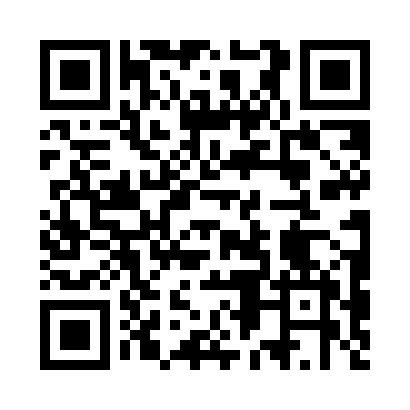 Ramadan times for Knaj, PolandMon 11 Mar 2024 - Wed 10 Apr 2024High Latitude Method: Angle Based RulePrayer Calculation Method: Muslim World LeagueAsar Calculation Method: HanafiPrayer times provided by https://www.salahtimes.comDateDayFajrSuhurSunriseDhuhrAsrIftarMaghribIsha11Mon4:194:196:0711:553:515:445:447:2612Tue4:174:176:0411:553:525:465:467:2713Wed4:144:146:0211:543:535:475:477:2914Thu4:124:126:0011:543:555:495:497:3115Fri4:104:105:5811:543:565:515:517:3316Sat4:074:075:5611:543:575:525:527:3417Sun4:054:055:5411:533:585:545:547:3618Mon4:034:035:5211:534:005:555:557:3819Tue4:004:005:4911:534:015:575:577:4020Wed3:583:585:4711:524:025:595:597:4121Thu3:553:555:4511:524:036:006:007:4322Fri3:533:535:4311:524:056:026:027:4523Sat3:503:505:4111:524:066:036:037:4724Sun3:483:485:3811:514:076:056:057:4925Mon3:453:455:3611:514:086:066:067:5126Tue3:433:435:3411:514:106:086:087:5327Wed3:403:405:3211:504:116:106:107:5528Thu3:383:385:3011:504:126:116:117:5629Fri3:353:355:2811:504:136:136:137:5830Sat3:333:335:2511:494:146:146:148:0031Sun4:304:306:2312:495:157:167:169:021Mon4:274:276:2112:495:177:177:179:042Tue4:254:256:1912:495:187:197:199:063Wed4:224:226:1712:485:197:217:219:084Thu4:194:196:1512:485:207:227:229:105Fri4:174:176:1312:485:217:247:249:126Sat4:144:146:1012:475:227:257:259:147Sun4:114:116:0812:475:237:277:279:178Mon4:094:096:0612:475:247:287:289:199Tue4:064:066:0412:475:257:307:309:2110Wed4:034:036:0212:465:267:317:319:23